MEMORANDO Nº26/2023/ DPE 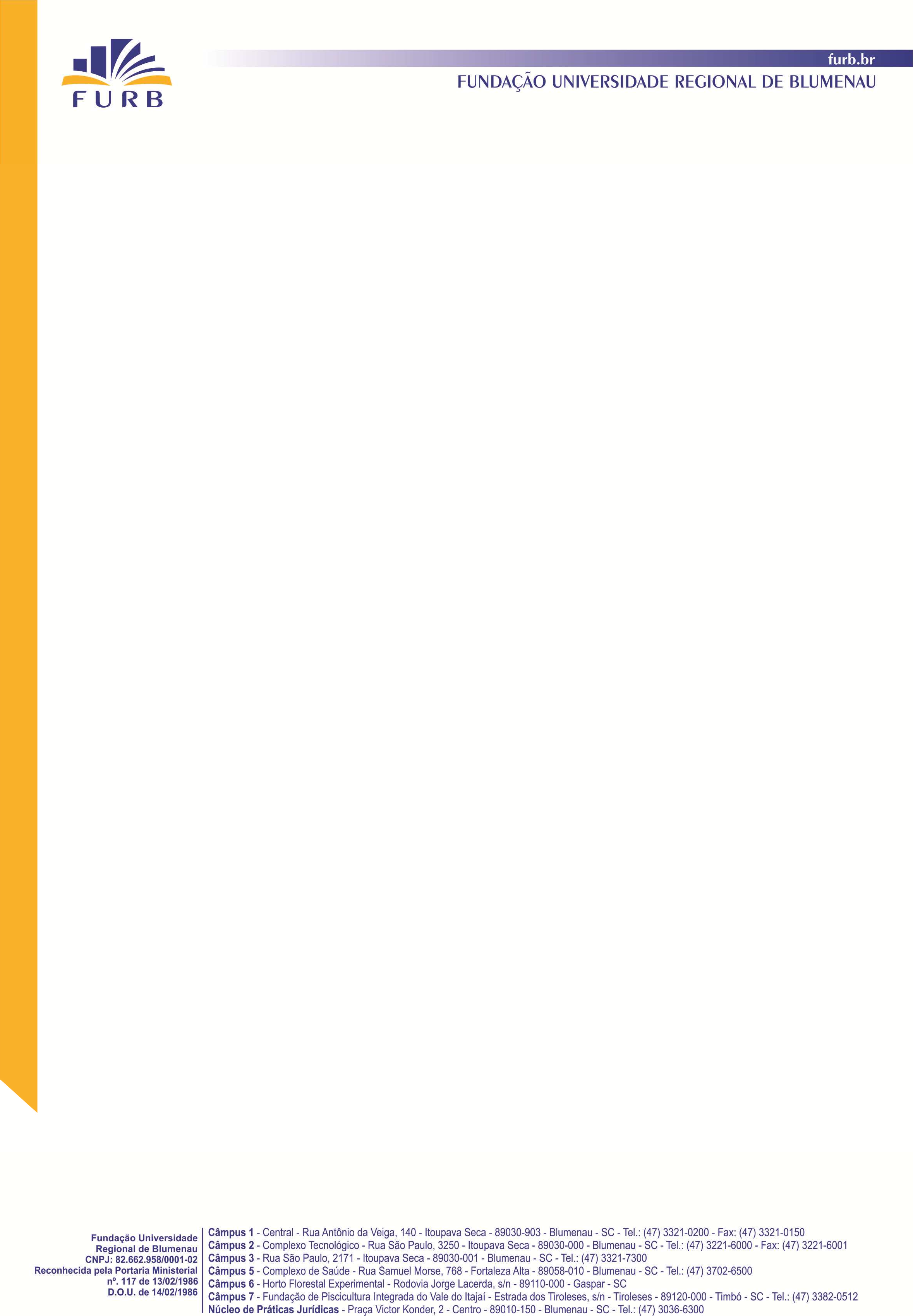    Em, 23 de janeiro de 2023.                                                                           Para: Profª Fulana de Tal          Diretora do Centro de Ciências da EducaçãoAssunto: Assessoria PedagógicaInformamos que a PROEN realizará um acompanhamento das ações pedagógicas realizadas neste Centro a partir de 10 de março de 2023, assessorando a produção de PPS, planos departamentais, elaboração de projetos, entre outras atividades. Pedimos a gentileza de informar as chefias de departamentos e as coordenações de cursos.Atenciosamente,Fulano de TalChefe da Divisão de Políticas Educacionais